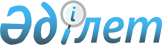 О внесении изменений в решение районного маслихата от 24 декабря 2010 года № 233 "О районном бюджете на 2011-2013 годы"
					
			С истёкшим сроком
			
			
		
					Решение маслихата Уилского района Актюбинской области от 4 февраля 2011 года № 249. Зарегистрировано Управлением юстиции Уилского района Актюбинской области 25 февраля 2011 года № 3-11-85. Утратило силу в связи с истечением срока применения - (письмо маслихата Уилского района Актюбинской области от 30 мая 2012 года № 51).
      Сноска. Утратило силу в связи с истечением срока применения - (письмо маслихата Уилского района Актюбинской области от 30.05.2012 № 51).
      В соответствии с пункта 1 статьи 6 Закона Республики Казахстан от 23 января 2001 года № 148 "О местном государственном управлении и самоуправлении в Республике Казахстан", пункта 2 статьи 9 и подпункта 5 пункта 2, 4 статьи 106 Бюджетного кодекса Республики Казахстан от 4 декабря 2008 года № 95-IV районный маслихат РЕШАЕТ:
      1. Внести в решение районного маслихата от 24 декабря 2010 года № 233 "Об районном бюджете на 2011-2013 годы", зарегистрированное в реестре государственной регистрации нормативных правовых актов за № 3-11-83, опубликованное 1 и 8 февраля 2011 года в газете "Ойыл" № 5, 6 следующие изменения:
      1) в пункте 1:
      в подпункте 1):
      доходы
      цифры "2 308 668 " заменить цифрами "2 305 206",
      в том числе по:
      поступлениям трансфертов
      цифры "2 134 008" заменить цифрами "2 130 546";
      в подпункте 2):
      затраты
      цифры "2 308 668" заменить цифрами "2 342 794,5";
      в подпункте 3):
      погашение бюджетных кредитов
      цифры "1246,3" заменить цифрами "1247", в том числе:
      в подпункте 5):
      дефицит бюджета
      цифры "-17 447,7" заменить цифрами "-55 035,5";
      в подпункте 6):
      финансирование дефицита бюджета
      цифры "17 447,7 " заменить цифрами "55 035,5".
      2) в пункте 10:
      в части абзаца 1
      цифры "66 900" заменить цифрами "76 313";
      в части абзаца 2:
      цифры "39 904" заменить цифрами "43 404";
      в части абзаца 3 исключить строку;
      3) в пункте 12:
      цифры "266 307" заменить цифрами "253 674";
      4) в пункте 13:
      цифры "10 579" заменить цифрами "13 437".
      5) приложения 1, 2, 3 и 5 к указанному решению изложить в новой редакции согласно приложениям 1, 2, 3 и 5.
      2. Настоящее решение вводится в действие с 1 января 2011 года. Бюджет района на 2011 год Бюджет района на 2012 год Бюджет района на 2013 год Объем финансирования бюджетных программ сельских округов на
2011 год
      продолжение таблицы
					© 2012. РГП на ПХВ «Институт законодательства и правовой информации Республики Казахстан» Министерства юстиции Республики Казахстан
				
Председатель сессии, секретарь
районного маслихата:
Б. БисекеновПриложение 1
к решению маслихата района
от 4 февраля 2011 года № 249
Категория
Категория
Категория
Категория
Сумма
тыс.тенге
Класс
Класс
Класс
Сумма
тыс.тенге
Подкласс
Подкласс
Сумма
тыс.тенге
Наименование доходов
Сумма
тыс.тенге
Доходы
2 305 206
1
Налоговые поступления
165 350
01
Подоходный налог
71 364
2
Индивидуальный подоходный налог
71 364
Индивидуальный подоходный налог с доходов, облагаемых у источника выплаты
71 364
03
Социальный налог
75 930
1
Социальный налог
75 930
04
Налоги на собственность
15 191
1
Налоги на имущество
5 247
3
Земельный налог
1 322
4
Налог на транспортные средства
7 622
5
Единый земельный налог
1 000
05
Внутренние налоги на товары, работы и услуги
1 768
2
Акцизы
123
3
Поступления за использование природных и других ресурсов
667
4
Сборы за ведение предпринимательской и профессиональной деятельности
978
08
Обязательные платежи, взимаемые за совершение юридически значимых действий и (или) выдачу документов уполномоченными на то государственными органами или должностными лицами
1 097
1
Государственная пошлина
1 097
2
Неналоговые поступления
9 205
01
Доходы от государственной собственности
6 023
5
Доходы от аренды имущества, находящегося в государственной собственности
6 023
04
Штрафы, пеня, санкции, взыскания, налагаемые государственными учреждениями, финансируемыми из государственного бюджета, а также содержащимися и финансируемыми из бюджета (сметы расходов) Национального Банка Республики Казахстан
2 677
1
Штрафы, пеня, санкции, взыскания, налагаемые государственными учреждениями, финансируемыми из государственного бюджета, а также содержащимися и финансируемыми из бюджета (сметы расходов) Национального Банка Республики Казахстан, за исключением поступлений
2 677
06
Прочие неналоговые поступления
505
1
Прочие неналоговые поступления
505
3
Поступления от продажи основного капитала
105
03
Продажа земли и нематериальных активов
105
1
Поступления от продажи земельных участков
105
4
Поступление трансфертов
2 130 546
02
Трансферты из вышестоящих органов государственного управления
2 130 546
2
Трансферты из областного бюджета
2 130 546
Целевые текущие трансферты
82 995
Целевые трансферты на развитие
440 674
Субвенции
1606877
Функ.группа
Функ.группа
Функ.группа
Функ.группа
Функ.группа
Сумма
тыс.тенге
Под-функция
Под-функция
Под-функция
Под-функция
Сумма
тыс.тенге
Адмпрог.
Адмпрог.
Адмпрог.
Сумма
тыс.тенге
Программа
Программа
Сумма
тыс.тенге
Наименование расходов
Сумма
тыс.тенге
1
2
3
4
5
6
II. Затраты
2342794,5
01
Государственные услуги общего характера
160290
1 
Представительные, исполнительные и другие органы, выполняющие общие функции государственного управления
135950
112
Аппарат маслихата района
14882
001
Услуги по обеспечению деятельности маслихата района (города областного значения)
14732
003
Капитальные расходы государственных органов
150
122
Аппарат акима района
53860
001
Услуги по обеспечению деятельности акима района (города областного значения)
49960
003
Капитальные расходы государственных органов
3900
123
Аппарат акима района в городе, города районного значения, поселка, аула (села), аульного (сельского) округа
67208
001
Функционирование аппарата акима района в городе, города районного значения, поселка, аула (села), аульного (сельского) округа
67208
2 
Финансовая деятельность
12809
452
Отдел финансов района (города областного значения)
12809
001
Услуги по реализации государственной политики в области исполнения бюджета района (города областного значения) и управления коммунальной собственностью района (города областного значения)
12602
003
Проведение оценки имущества в целях налогообложения
207
5 
Планирование и статистическая деятельность
11531
476
Отдел экономики, бюджетного планирования и предпринимательства района (города областного значения)
11531
001
Услуги по реализации государственной политики в области формирования, развития экономической политики, системы государственного планирования, управления района и предпринимательства (города областного значения)
11531
02
Оборона
9526
1 
Военные нужды
1626
122
Аппарат акима района
1626
005
Мероприятия в рамках исполнения всеобщей воинской обязанности
1626
2 
Организация работы по чрезвычайным ситуациям
7900
122
Аппарат акима района
7900
007
Мероприятия по профилактике и тушению степных пожаров районного (городского) масштаба, а также пожаров в населенных пунктах, в которых не созданы органы государственной противопожарной службы
7900
04
Образование
1463542,3
1 
Дошкольное воспитание и обучение
200586
471
Отдел образования, физической культуры и спорта района (города областного значения)
200586
003
Обеспечение деятельности организаций дошкольного воспитания и обучения
200586
2 
Начальное, основное среднее и общее среднее образование
1172879
471
Отдел образования, физической культуры и спорта района (города областного значения)
1172879
004
Общеобразовательное обучение
1137840,3
005
Дополнительное образование для детей и юношества
35039
9 
Прочие услуги в области образования
90077
466
Отдел архитектуры, градостроительства и строительства района (города областного значения)
76313
037
Строительство и реконструкция объектов образования
76313
471
Отдел образования, физической культуры и спорта района (города областного значения)
13764
009
Приобретение и доставка учебников, учебно-методических комплексов для государственных учреждений образования района (города районного значения)
7554
010
Проведение школьных олимпиад, внешкольных мероприятий и конкурсов областного масштаба
679
020
Ежемесячные выплаты денежных средств опекунам (попечителям) на содержание ребенка сироты (детей-сирот), и ребенка (детей), оставшегося без попечения родителей
3931
023
Обеспечение оборудованием, программным обеспечением детей-инвалидов, обучающихся на дому
1600
06
Социальная помощь и социальное обеспечение
111765
2
Социальная помощь
101064
123
Аппарат акима района в городе, города районного значения, поселка, аула (села), аульного (сельского) округа
0
003
Оказание социальной помощи нуждающимся гражданам на дому
0
451
Отдел занятости и социальных программ района (города областного значения)
101064
002
Программа занятости
14077
004
Оказание социальной помощи специалистам здравоохранения, образования, социального обеспечения, культуры, проживающим в сельской местности, по приобретению топлива
8036
005
Государственная адресная социальная помощь
3000
006
Жилищная помощь
200
007
Социальная помощь отдельным категориям нуждающихся граждан по решениям местных представительных органов
29257
014
Оказание социальной помощи нуждающимся гражданам на дому
3242
016
Материальное обеспечение детей-инвалидов, воспитывающихся и обучающихся на дому
41278
017
Обеспечение нуждающихся инвалидов обязательными гигиеническими средствами и предоставление услуг специалистами жестового языка, индивидуальными помощниками в соответствии с индивидуальной программой реабилитации инвалида
1974
9
Прочие услуги в области социальной помощи и социального обеспечения
10701
451
Отдел занятости и социальных программ района (города областного значения)
10701
001
Услуги по реализации государственной политики на местном уровне в области обеспечения занятости и реализации социальных программ для населения
10141
011
Оплата услуг по зачислению, выплате и доставке пособий и других социальных выплат
560
07
Жилищно-коммунальное хозяйство
140536
1
Жилищное хозяйство
68676
458
Отдел жилищно-коммунального хозяйства, пассажирского транспорта и автомобильных дорог района (города областного значения)
1393
003
Организация сохранения государственного жилищного фонда
893
005
Снос аварийного и ветхого жилья
500
466
Отдел архитектуры, градостроительства и строительства района (города областного значения)
67283
003
Строительство жилья государственного коммунального жилищного фонда
50616
004
Развитие и обустройство инженерно-коммуникационной инфраструктуры
16667
2
Коммунальное хозяйство
48048
123
Аппарат акима района в городе, города районного значения, поселка, аула (села), аульного (сельского) округа
4644
014
Организация водоснабжения населенных пунктов
4644
466
Отдел архитектуры, градостроительства и строительства района (города областного значения)
43404
005
Развитие коммунального хозяйства
43404
3
Благоустройство населенных пунктов
23812
123
Аппарат акима района в городе, города районного значения, поселка, аула (села), аульного (сельского) округа
10375
008
Освещение улиц населенных пунктов
1560
009
Обеспечение санитарии населенных пунктов
757
010
Содержание мест захоронений и погребение безродных
167
011
Благоустройство и озеленение населенных пунктов
7891
458
Отдел жилищно-коммунального хозяйства, пассажирского транспорта и автомобильных дорог района (города областного значения)
13437
018
Благоустройство и озеленение населенных пунктов
13437
08
Культура, спорт, туризм и информационное пространство
105889
1
Деятельность в области культуры
64631
455
Отдел культуры и развития языков района (города областного значения)
64631
003
Поддержка культурно-досуговой работы
64631
466
Отдел архитектуры, градостроительства и строительства района (города областного значения)
0
011
Развитие объектов культуры
0
2
Спорт
1068
471
Отдел образования, физической культуры и спорта района (города областного значения)
1068
014
Проведение спортивных соревнований на районном (города областного значения) уровне
312
015
Подготовка и участие членов сборных команд района (города областного значения) по различным видам спорта на областных спортивных соревнованиях
756
3
Информационное пространство
31393
455
Отдел культуры и развития языков района (города областного значения)
28822
006
Функционирование районных (городских) библиотек
28633
007
Развитие государственного языка и других языков народа Казахстана
189
456
Отдел внутренней политики района (города областного значения)
2571
002
Проведение государственной информационной политики через средства массовой информации
1871
005
Услуги по проведению государственной информационной политики через телерадиовещание
700
9
Прочие услуги по организации культуры, спорта, туризма и информационного пространства
8797
455
Отдел культуры и развития языков района (города областного значения)
4365
001
Услуги по реализации государственной политики на местном уровне в области развития языков и культуры
4365
456
Отдел внутренней политики района (города областного значения)
4432
001
Услуги по реализации государственной политики на местном уровне в области информации, укрепления государственности и формирования социального оптимизма граждан
4084
003
Реализация региональных программ в сфере молодежной политики
348
10
Сельское, водное, лесное, рыбное хозяйство, особоохраняемые природные территории, охрана окружающей среды и животного мира, земельные отношения
300985
1
Сельское хозяйство
14436
474
Отдел сельского хозяйства и ветеринарии района (города областного значения)
8801
001
Услуги по реализации государственной политики на местном уровне в сфере сельского хозяйства и ветеринарии
8801
466
Отдел архитектуры, градостроительства и строительства района (города областного значения)
2438
010
Развитие объектов сельского хозяйства
2438
476
Отдел экономики, бюджетного планирования и предпринимательства района (города областного значения)
3197
Реализация мер социальной поддержки специалистов социальной сферы сельских населенных пунктов за счет целевого трансферта из республиканского бюджета
3197
2
Водное хозяйство
253674
458
Отдел жилищно-коммунального хозяйства, пассажирского транспорта и автомобильных дорог района (города областного значения)
0
025
Развитие системы водоснабжения
0
466
Отдел архитектуры, градостроительства и строительства района (города областного значения)
253674
012
Развитие системы водоснабжения
253674
6
Земельные отношения
7029
463
Отдел земельных отношений района (города областного значения)
7029
001
Услуги по реализации государственной политики в области регулирования земельных отношений на территории района (города областного значения)
5518
006
Землеустройство, проводимое при установлении границ городов районного значения, районов в городе, поселков аулов (сел), аульных (сельских) округов
1511
9
Прочие услуги в области сельского, водного, лесного, рыбного хозяйства, охраны окружающей среды и земельных отношений
25846
474
Отдел сельского хозяйства и ветеринарии района (города областного значения)
25846
013
Проведение противоэпизоотических мероприятий
25846
11
Промышленность, архитектурная, градостроительная и строительная деятельность
7219
2
Архитектурная, градостроительная и строительная деятельность
7219
466
Отдел архитектуры, градостроительства и строительства района (города областного значения)
7219
001
Обеспечение деятельности отдела архитектуры и градостроительства
6245
003
Услуги по реализации государственной политики в области строительства, улучшения архитектурного облика городов, районов и населенных пунктов области и обеспечению рационального и эффективного градостроительного освоения территории района (города областно
974
12
Транспорт и коммуникации
4000
1
Автомобильный транспорт
4000
458
Отдел жилищно-коммунального хозяйства, пассажирского транспорта и автомобильных дорог района (города областного значения)
4000
023
Обеспечение функционирования автомобильных дорог
4000
13
Прочие
28673
3
Поддержка предпринимательской деятельности и защита конкуренции
347
476
Отдел экономики, бюджетного планирования и предпринимательства района (города областного значения)
347
005
Поддержка предпринимательской деятельности
347
9
Прочие
28326
451
Отдел занятости и социальных программ района (города областного значения)
3120
022
Поддержка частного предпринимательства в рамках программы "Дорожная карта бизнеса - 2020"
3120
452
Отдел финансов района (города областного значения)
3493
012
Резерв местного исполнительного органа района (города областного значения)
3493
458
Отдел жилищно-коммунального хозяйства, пассажирского транспорта и автомобильных дорог района (города областного значения)
5599
001
Услуги по реализации государственной политики на местном уровне в области жилищно-коммунального хозяйства, пассажирского транспорта и автомобильных дорог
5599
471
Отдел образования, физической культуры и спорта района (города областного значения)
16114
001
Услуги по обеспечению деятельности отдела образования, физической культуры и спорта
16114
15
Трансферты
10369,2
1
Трансферты
10369,2
452
Отдел финансов района (города областного значения)
10369,2
006
Возврат неиспользованных (недоиспользованных) целевых трансфертов
10369,2
III. Чистое бюджетное кредитование
18694
Бюджетные кредиты
18694
10
Сельское, водное, лесное, рыбное хозяйство, особоохраняемые природные территории, охрана окружающей среды и животного мира, земельные отношения
18694
1
Сельское хозяйство
18694
476
Отдел экономики, бюджетного планирования и предпринимательства района (города областного значения)
18694
004
Бюджетные кредиты для реализации мер социальной поддержки специалистов социальной сферы сельских населенных пунктов
18694
5
Погашение бюджетные кредитов
1247
1
Погашение бюджетные кредитов
1247
1
Погашение бюджетные кредитов,выданных государственного бюджета
1247
IV. Сальдо по операциям с финансовыми активами
0
V.Дефицит бюджета
-55035,5
VI.Финансирование дефицита бюджета
55035,5
7
Поступление займа
18694
1
Погашение бюджетные кредитов
18694
2
Погашение бюджетные кредитов,выданных государственного бюджета
18694
16
Погашение займа
1247
1
Погашение займа
1247
452
Отдел финансов района (города областного значения)
1247
08
Погашение долга местного исполнительного органа перед вышестоящим бюджетом
1247Приложение 2
к решению маслихата района
от 4 февраля 2011 года № 249
Категория
Категория
Категория
Категория
Сумма
тыс.тенге
Класс
Класс
Класс
Сумма
тыс.тенге
Подкласс
Подкласс
Сумма
тыс.тенге
Наименование доходов
Сумма
тыс.тенге
Доходы
2 721 421
1
Налоговые поступления
187 694
01
Подоходный налог
81 365
2
Индивидуальный подоходный налог
81 365
Индивидуальный подоходный налог с доходов, облагаемых у источника выплаты
81 365
03
Социальный налог
86 880
1
Социальный налог
86 880
04
Налоги на собственность
16 370
1
Hалоги на имущество
5 682
3
Земельный налог
1 420
4
Hалог на транспортные средства
8 193
5
Единый земельный налог
1 075
05
Внутренние налоги на товары, работы и услуги
1 900
2
Акцизы
132
3
Поступления за использование природных и других ресурсов
716
4
Сборы за ведение предпринимательской и профессиональной деятельности
1 052
08
Обязательные платежи, взимаемые за совершение юридически значимых действий и (или) выдачу документов уполномоченными на то государственными органами или должностными лицами
1 179
1
Государственная пошлина
1 179
2
Неналоговые поступления
9 881
01
Доходы от государственной собственности
6 264
5
Доходы от аренды имущества, находящегося в государственной собственности
6 264
04
Штрафы, пеня, санкции, взыскания, налагаемые государственными учреждениями, финансируемыми из государственного бюджета, а также содержащимися и финансируемыми из бюджета (сметы расходов) Национального Банка Республики Казахстан
3 005
1
Штрафы, пеня, санкции, взыскания, налагаемые государственными учреждениями, финансируемыми из государственного бюджета, а также содержащимися и финансируемыми из бюджета (сметы расходов) Национального Банка Республики Казахстан, за исключением поступлений
3 005
06
Прочие неналоговые поступления
612
1
Прочие неналоговые поступления
612
3
Поступления от продажи основного капитала
115
03
Продажа земли и нематериальных активов
115
1
Поступления от продажи земельных участков
115
4
Поступление трансфертов
2 523 731
02
Трансферты из вышестоящих органов государственного управления
2 523 731
2
Трансферты из областного бюджета
2 523 731
Целевые текущие трансферты
75 334
Целевые трансферты на развитие
687 455
Субвенции
1760942
Функ.группа
Функ.группа
Функ.группа
Функ.группа
Функ.группа
Сумма
тыс.тенге
Под-функция
Под-функция
Под-функция
Под-функция
Сумма
тыс.тенге
Адмпрог.
Адмпрог.
Адмпрог.
Сумма
тыс.тенге
Программа
Программа
Сумма
тыс.тенге
Наименование расходов
Сумма
тыс.тенге
1
2
3
4
5
6
II. Затраты
2721421
01
Государственные услуги общего характера
162588
1 
Представительные, исполнительные и другие органы, выполняющие общие функции государственного управления
137716
112
Аппарат маслихата района
14927
001
Услуги по обеспечению деятельности маслихата района (города областного значения)
14927
003
Капитальные расходы государственных органов
0
122
Аппарат акима района
52684
001
Услуги по обеспечению деятельности акима района (города областного значения)
52684
123
Аппарат акима района в городе, города районного значения, поселка, аула (села), аульного (сельского) округа
70105
001
Услуги по обеспечению деятельности акима района в городе, города районного значения, поселка, аула (села), аульного (сельского) округа
70105
2 
Финансовая деятельность
13329
452
Отдел финансов района (города областного значения)
13329
001
Услуги по реализации государственной политики в области исполнения бюджета района (города областного значения) и управления коммунальной собственностью района (города областного значения)
13107
003
Проведение оценки имущества в целях налогообложения
222
5 
Планирование и статистическая деятельность
11543
476
Отдел экономики, бюджетного планирования и предпринимательства района (города областного значения)
11543
001
Услуги по реализации государственной политики в области формирования, развития экономической политики, системы государственного планирования, управления района и предпринимательства (города областного значения)
11543
02
Оборона
2753
1 
Военные нужды
2753
122
Аппарат акима района
2753
005
Мероприятия в рамках исполнения всеобщей воинской обязанности
2753
04
Образование
2066521
1 
Дошкольное воспитание и обучение
297070
471
Отдел образования, физической культуры и спорта района (города областного значения)
297070
003
Обеспечение деятельности организаций дошкольного воспитания и обучения
297070
2 
Начальное, основное среднее и общее среднее образование
1230699
471
Отдел образования, физической культуры и спорта района (города областного значения)
1230699
004
Общеобразовательное обучение
1194780
005
Дополнительное образование для детей и юношества
35919
9 
Прочие услуги в области образования
538752
466
Отдел архитектуры, градостроительства и строительства района (города областного значения)
523100
037
Строительство и реконструкция объектов образования
523100
471
Отдел образования, физической культуры и спорта района (города областного значения)
15652
009
Приобретение и доставка учебников, учебно-методических комплексов для государственных учреждений образования района (города районного значения)
8083
010
Проведение школьных олимпиад, внешкольных мероприятий и конкурсов областного масштаба
727
020
Ежемесячные выплаты денежных средств опекунам (попечителям) на содержание ребенка сироты (детей-сирот), и ребенка (детей), оставшегося без попечения родителей
5242
023
Обеспечение оборудованием, программным обеспечением детей-инвалидов, обучающихся на дому
1600
06
Социальная помощь и социальное обеспечение
110468
2
Социальная помощь
99173
123
Аппарат акима района в городе, города районного значения, поселка, аула (села), аульного (сельского) округа
0
003
Оказание социальной помощи нуждающимся гражданам на дому
0
451
Отдел занятости и социальных программ района (города областного значения)
99173
002
Программа занятости
12329
004
Оказание социальной помощи специалистам здравоохранения, образования, социального обеспечения, культуры, проживающим в сельской местности, по приобретению топлива
8705
005
Государственная адресная социальная помощь
2600
006
Жилищная помощь
200
007
Социальная помощь отдельным категориям нуждающихся граждан по решениям местных представительных органов
31451
014
Оказание социальной помощи нуждающимся гражданам на дому
3292
016
Материальное обеспечение детей-инвалидов, воспитывающихся и обучающихся на дому
38474
017
Обеспечение нуждающихся инвалидов обязательными гигиеническими средствами и предоставление услуг специалистами жестового языка, индивидуальными помощниками в соответствии с индивидуальной программой реабилитации инвалида
2122
9
Прочие услуги в области социальной помощи и социального обеспечения
11295
451
Отдел занятости и социальных программ района (города областного значения)
11295
001
Услуги по реализации государственной политики на местном уровне в области обеспечения занятости и реализации социальных программ для населения
10695
011
Оплата услуг по зачислению, выплате и доставке пособий и других социальных выплат
600
07
Жилищно-коммунальное хозяйство
78090
1
Жилищное хозяйство
62052
458
Отдел жилищно-коммунального хозяйства, пассажирского транспорта и автомобильных дорог района (города областного значения)
1498
003
Организация сохранения государственного жилищного фонда
1498
466
Отдел архитектуры, градостроительства и строительства района (города областного значения)
60554
003
Строительство жилья государственного коммунального жилищного фонда
45554
004
Развитие и обустройство инженерно-коммуникационной инфраструктуры
15000
2
Коммунальное хозяйство
4969
123
Аппарат акима района в городе, города районного значения, поселка, аула (села), аульного (сельского) округа
4969
014
Организация водоснабжения населенных пунктов
4969
3
Благоустройство населенных пунктов
11069
123
Аппарат акима района в городе, города районного значения, поселка, аула (села), аульного (сельского) округа
11069
008
Освещение улиц населенных пунктов
1669
009
Обеспечение санитарии населенных пунктов
804
010
Содержание мест захоронений и погребение безродных
176
011
Благоустройство и озеленение населенных пунктов
8420
08
Культура, спорт, туризм и информационное пространство
103387
1
Деятельность в области культуры
61497
455
Отдел культуры и развития языков района (города областного значения)
61497
003
Поддержка культурно-досуговой работы
61497
2
Спорт
1147
471
Отдел образования, физической культуры и спорта района (города областного значения)
1147
014
Проведение спортивных соревнований на районном (города областного значения) уровне
335
015
Подготовка и участие членов сборных команд района (города областного значения) по различным видам спорта на областных спортивных соревнованиях
812
3
Информационное пространство
31971
455
Отдел культуры и развития языков района (города областного значения)
29960
006
Функционирование районных (городских) библиотек
29758
007
Развитие государственного языка и других языков народа Казахстана
202
456
Отдел внутренней политики района (города областного значения)
2011
002
Проведение государственной информационной политики через средства массовой информации
2011
9
Прочие услуги по организации культуры, спорта, туризма и информационного пространства
8772
455
Отдел культуры и развития языков района (города областного значения)
4452
001
Услуги по реализации государственной политики на местном уровне в области развития языков и культуры
4452
456
Отдел внутренней политики района (города областного значения)
4320
001
Услуги по реализации государственной политики на местном уровне в области информации, укрепления государственности и формирования социального оптимизма граждан
3947
003
Реализация региональных программ в сфере молодежной политики
373
10
Сельское, водное, лесное, рыбное хозяйство, особоохраняемые природные территории, охрана окружающей среды и животного мира, земельные отношения
155117
1
Сельское хозяйство
16171
474
Отдел сельского хозяйства и ветеринарии района (города областного значения)
8986
001
Услуги по реализации государственной политики на местном уровне в сфере сельского хозяйства и ветеринарии
8986
466
Отдел архитектуры, градостроительства и строительства района (города областного значения)
2438
010
Развитие объектов сельского хозяйства
2438
476
Отдел экономики, бюджетного планирования и предпринимательства района (города областного значения)
4747
099
Реализация мер социальной поддержки специалистов социальной сферы сельских населенных пунктов за счет целевого трансферта из республиканского бюджета
4747
2
Водное хозяйство
103801
466
Отдел архитектуры, градостроительства и строительства района (города областного значения)
103801
012
Развитие системы водоснабжения
103801
6
Земельные отношения
7361
463
Отдел земельных отношений района (города областного значения)
7361
001
Услуги по реализации государственной политики в области регулирования земельных отношений на территории района (города областного значения)
5744
006
Землеустройство, проводимое при установлении границ городов районного значения, районов в городе, поселков аулов (сел), аульных (сельских) округов
1617
9
Прочие услуги в области сельского, водного, лесного, рыбного хозяйства, охраны окружающей среды и земельных отношений
27784
474
Отдел сельского хозяйства и ветеринарии района (города областного значения)
27784
013
Проведение противоэпизоотических мероприятий
27784
11
Промышленность, архитектурная, градостроительная и строительная деятельность
8378
2
Архитектурная, градостроительная и строительная деятельность
8378
466
Отдел архитектуры, градостроительства и строительства района (города областного значения)
8378
001
Обеспечение деятельности отдела архитектуры и градостроительства
6266
013
Услуги по реализации государственной политики в области строительства, улучшения архитектурного облика городов, районов и населенных пунктов области и обеспечению рационального и эффективного градостроительного освоения территории района (города областно
2112
12
Транспорт и коммуникации
6420
1
Автомобильный транспорт
6420
458
Отдел жилищно-коммунального хозяйства, пассажирского транспорта и автомобильных дорог района (города областного значения)
6420
023
Обеспечение функционирования автомобильных дорог
6420
13
Прочие
27699
3
Поддержка предпринимательской деятельности и защита конкуренции
371
476
Отдел экономики, бюджетного планирования и предпринимательства района (города областного значения)
371
005
Поддержка предпринимательской деятельности
371
9
Прочие
27328
452
Отдел финансов района (города областного значения)
3954
012
Резерв местного исполнительного органа района (города областного значения)
3954
458
Отдел жилищно-коммунального хозяйства, пассажирского транспорта и автомобильных дорог района (города областного значения)
5858
001
Услуги по реализации государственной политики на местном уровне в области жилищно-коммунального хозяйства, пассажирского транспорта и автомобильных дорог
5858
471
Отдел образования, физической культуры и спорта района (города областного значения)
17516
001
Услуги по обеспечению деятельности отдела образования, физической культуры и спорта
17516
III. Чистое бюджетное кредитование
18694
Бюджетные кредиты
18694
10
Сельское, водное, лесное, рыбное хозяйство, особоохраняемые природные территории, охрана окружающей среды и животного мира, земельные отношения
18694
1
Сельское хозяйство
18694
476
Отдел экономики, бюджетного планирования и предпринимательства района (города областного значения)
18694
004
Бюджетные кредиты для реализации мер социальной поддержки специалистов социальной сферы сельских населенных пунктов
18694
5
Погашение бюджетные кредитов
1247
1
Погашение бюджетные кредитов
1247
1
Погашение бюджетные кредитов,выданных государственного бюджета
1247
IV. Сальдо по операциям с финансовыми активами
0
V.Дефицит бюджета
-17447
VI.Финансирование дефицита бюджета
17447
7
Поступление займа
18694
1
Погашение бюджетные кредитов
18694
2
Погашение бюджетные кредитов,выданных государственного бюджета
18694
16
Погашение займа
1247
1
Погашение займа
1247
452
Отдел финансов района (города областного значения)
1247
08
Погашение долга местного исполнительного органа перед вышестоящим бюджетом
1247Приложение 3
к решению маслихата района
от 4 февраля 2011 года № 249
Категория
Категория
Категория
Категория
Сумма
тыс.тенге
Класс
Класс
Класс
Сумма
тыс.тенге
Под-класс
Под-класс
Сумма
тыс.тенге
Наименование доходов
Сумма
тыс.тенге
Доходы
2 283 548
1
Налоговые поступления
200 018
01
Подоходный налог
86 512
2
Индивидуальный подоходный налог
86 512
Индивидуальный подоходный налог с доходов, облагаемых у источника выплаты
86 512
03
Социальный налог
92 620
1
Социальный налог
92 620
04
Налоги на собственность
17 577
1
Hалоги на имущество
6 117
3
Земельный налог
1 528
4
Hалог на транспортные средства
8 777
5
Единый земельный налог
1 155
05
Внутренние налоги на товары, работы и услуги
2 042
2
Акцизы
142
3
Поступления за использование природных и других ресурсов
770
4
Сборы за ведение предпринимательской и профессиональной деятельности
1 130
08
Обязательные платежи, взимаемые за совершение юридически значимых действий и (или) выдачу документов уполномоченными на то государственными органами или должностными лицами
1 267
1
Государственная пошлина
1 267
2
Неналоговые поступления
10 672
01
Доходы от государственной собственности
6 784
5
Доходы от аренды имущества, находящегося в государственной собственности
6 784
04
Штрафы, пеня, санкции, взыскания, налагаемые государственными учреждениями, финансируемыми из государственного бюджета, а также содержащимися и финансируемыми из бюджета (сметы расходов) Национального Банка Республики Казахстан
3 230
1
Штрафы, пеня, санкции, взыскания, налагаемые государственными учреждениями, финансируемыми из государственного бюджета, а также содержащимися и финансируемыми из бюджета (сметы расходов) Национального Банка Республики Казахстан, за исключением поступлений
3 230
06
Прочие неналоговые поступления
658
1
Прочие неналоговые поступления
658
3
Поступления от продажи основного капитала
125
03
Продажа земли и нематериальных активов
125
1
Поступления от продажи земельных участков
125
4
Поступление трансфертов
2 072 733
02
Трансферты из вышестоящих органов государственного управления
2 072 733 
2
Трансферты из областного бюджета
2 072 733 
Целевые текущие трансферты
89 574 
Целевые трансферты на развитие
190 954 
Субвенции
1792205
Функ.группа
Функ.группа
Функ.группа
Функ.группа
Функ.группа
Сумма
тыс.тенге
Под-функция
Под-функция
Под-функция
Под-функция
Сумма
тыс.тенге
Адмпрог.
Адмпрог.
Адмпрог.
Сумма
тыс.тенге
Программа
Программа
Сумма
тыс.тенге
Наименование расходов
Сумма
тыс.тенге
1
2
3
4
5
6
II. Затраты
2283548
01
Государственные услуги общего характера
166901
1 
Представительные, исполнительные и другие органы, выполняющие общие функции государственного управления
141542
112
Аппарат маслихата района
15116
001
Обеспечение деятельности маслихата района
15116
122
Аппарат акима района
54468
001
Обеспечение деятельности акима района
54468
123
Аппарат акима района в городе, города районного значения, поселка, аула (села), аульного (сельского) округа
71958
001
Функционирование аппарата акима района в городе, города районного значения, поселка, аула (села), аульного (сельского) округа
71958
2 
Финансовая деятельность
13643
452
Отдел финансов района (города областного значения)
13643
001
Обеспечение деятельности отдела финансов
13405
003
Проведение оценки имущества в целях налогообложения
238
5 
Планирование и статистическая деятельность
11716
476
Отдел экономики, бюджетного планирования и предпринимательства района (города областного значения)
11716
001
Услуги по реализации государственной политики в области формирования, развития экономической политики, системы государственного планирования, управления района и предпринимательства (города областного значения)
11716
02
Оборона
2945
1 
Военные нужды
2945
122
Аппарат акима района
2945
005
Мероприятия в рамках исполнения всеобщей воинской обязанности
2945
04
Образование
1585032
1 
Дошкольное воспитание и обучение
297822
471
Отдел образования, физической культуры и спорта района (города областного значения)
297822
003
Обеспечение деятельности организаций дошкольного воспитания и обучения
297822
2 
Начальное, основное среднее и общее среднее образование
1255377
471
Отдел образования, физической культуры и спорта района (города областного значения)
1255377
004
Общеобразовательное обучение
1218582
005
Дополнительное образование для детей и юношества
36795
9 
Прочие услуги в области образования
31833
471
Отдел образования, физической культуры и спорта района (города областного значения)
31833
009
Приобретение и доставка учебников, учебно-методических комплексов для государственных учреждений образования района (города районного значения)
8649
010
Проведение школьных олимпиад, внешкольных мероприятий и конкурсов областного масштаба
778
020
Ежемесячные выплаты денежных средств опекунам (попечителям) на содержание ребенка сироты (детей-сирот), и ребенка (детей), оставшегося без попечения родителей
5816
021
Внедрение системы электронного обучения в организациях среднего и технического профессионального образования
13650
022
Обеспечение доступа организаций образования доступа к сети Интернет
1640
023
Обеспечение оборудованием, программным обеспечением детей-инвалидов, обучающихся на дому
1300
06
Социальная помощь и социальное обеспечение
114125
2
Социальная помощь
102544
123
Аппарат акима района в городе, города районного значения, поселка, аула (села), аульного (сельского) округа
0
003
Оказание социальной помощи нуждающимся гражданам на дому
0
451
Отдел занятости и социальных программ района (города областного значения)
102544
002
Программа занятости
13272
004
Оказание социальной помощи специалистам здравоохранения, образования, социального обеспечения, культуры, проживающим в сельской местности, по приобретению топлива
9417
005
Государственная адресная социальная помощь
2100
006
Жилищная помощь
200
007
Социальная помощь отдельным категориям нуждающихся граждан по решениям местных представительных органов
33653
014
Оказание социальной помощи нуждающимся гражданам на дому
3292
016
Материальное обеспечение детей-инвалидов, воспитывающихся и обучающихся на дому
38340
017
Обеспечение нуждающихся инвалидов обязательными гигиеническими средствами и предоставление услуг специалистами жестового языка, индивидуальными помощниками в соответствии с индивидуальной программой реабилитации инвалида
2270
9
Прочие услуги в области социальной помощи и социального обеспечения
11581
451
Отдел занятости и социальных программ района (города областного значения)
11581
001
Услуги по реализации государственной политики на местном уровне в области обеспечения занятости и реализации социальных программ для населения
10940
011
Оплата услуг по зачислению, выплате и доставке пособий и других социальных выплат
641
07
Жилищно-коммунальное хозяйство
94351
1
Жилищное хозяйство
77157
458
Отдел жилищно-коммунального хозяйства, пассажирского транспорта и автомобильных дорог района (города областного значения)
1603
003
Организация сохранения государственного жилищного фонда
1603
466
Отдел архитектуры, градостроительства и строительства района (города областного значения)
75554
003
Строительство жилья государственного коммунального жилищного фонда
45554
004
Развитие и обустройство инженерно-коммуникационной инфраструктуры
30000
2
Коммунальное хозяйство
5317
123
Аппарат акима района в городе, города районного значения, поселка, аула (села), аульного (сельского) округа
5317
014
Организация водоснабжения населенных пунктов
5317
3
Благоустройство населенных пунктов
11877
123
Аппарат акима района в городе, города районного значения, поселка, аула (села), аульного (сельского) округа
11877
008
Освещение улиц населенных пунктов
1786
009
Обеспечение санитарии населенных пунктов
866
010
Содержание мест захоронений и погребение безродных
190
011
Благоустройство и озеленение населенных пунктов
9035
08
Культура, спорт, туризм и информационное пространство
221808
1
Деятельность в области культуры
179190
455
Отдел культуры и развития языков района (города областного значения)
63790
003
Поддержка культурно-досуговой работы
63790
466
Отдел архитектуры, градостроительства и строительства района (города областного значения)
115400
011
Развитие объектов культуры
115400
2
Спорт
1227
471
Отдел образования, физической культуры и спорта района (города областного значения)
1227
014
Проведение спортивных соревнований на районном (города областного значения) уровне
358
015
Подготовка и участие членов сборных команд района (города областного значения) по различным видам спорта на областных спортивных соревнованиях
869
3
Информационное пространство
32506
455
Отдел культуры и развития языков района (города областного значения)
30344
006
Функционирование районных (городских) библиотек
30128
007
Развитие государственного языка и других языков народа Казахстана
216
456
Отдел внутренней политики района (города областного значения)
2162
002
Проведение государственной информационной политики через средства массовой информации
2162
9
Прочие услуги по организации культуры, спорта, туризма и информационного пространства
8885
455
Отдел культуры и развития языков района (города областного значения)
4501
001
Услуги по реализации государственной политики на местном уровне в области развития языков и культуры
4501
456
Отдел внутренней политики района (города областного значения)
4384
001
Услуги по реализации государственной политики на местном уровне в области информации, укрепления государственности и формирования социального оптимизма граждан
3985
003
Реализация региональных программ в сфере молодежной политики
399
10
Сельское, водное, лесное, рыбное хозяйство, особоохраняемые природные территории, охрана окружающей среды и животного мира, земельные отношения
54334
1
Сельское хозяйство
16999
474
Отдел сельского хозяйства и ветеринарии района (города областного значения)
8986
001
Услуги по реализации государственной политики на местном уровне в сфере сельского хозяйства и ветеринарии
8986
466
Отдел архитектуры, градостроительства и строительства района (города областного значения)
2438
010
Развитие объектов сельского хозяйства
2438
476
Отдел экономики, бюджетного планирования и предпринимательства района (города областного значения)
5575
099
Реализация мер социальной поддержки специалистов социальной сферы сельских населенных пунктов за счет целевого трансферта из республиканского бюджета
5575
6
Земельные отношения
7606
463
Отдел земельных отношений района (города областного значения)
7606
001
Услуги по реализации государственной политики в области регулирования земельных отношений на территории района (города областного значения)
5876
006
Землеустройство, проводимое при установлении границ городов районного значения, районов в городе, поселков аулов (сел), аульных (сельских) округов
1730
9
Прочие услуги в области сельского, водного, лесного, рыбного хозяйства, охраны окружающей среды и земельных отношений
29729
474
Отдел сельского хозяйства и ветеринарии района (города областного значения)
29729
013
Проведение противоэпизоотических мероприятий
29729
11
Промышленность, архитектурная, градостроительная и строительная деятельность
8642
2
Архитектурная, градостроительная и строительная деятельность
8642
466
Отдел архитектуры, градостроительства и строительства района (города областного значения)
8642
001
Обеспечение деятельности отдела архитектуры и градостроительства
6382
013
Услуги по реализации государственной политики в области строительства, улучшения архитектурного облика городов, районов и населенных пунктов области и обеспечению рационального и эффективного градостроительного освоения территории района (города областно
2260
12
Транспорт и коммуникации
6869
1
Автомобильный транспорт
6869
458
Отдел жилищно-коммунального хозяйства, пассажирского транспорта и автомобильных дорог района (города областного значения)
6869
023
Обеспечение функционирования автомобильных дорог
6869
13
Прочие
28541
3
Поддержка предпринимательской деятельности и защита конкуренции
397
476
Отдел экономики, бюджетного планирования и предпринимательства района (города областного значения)
397
005
Поддержка предпринимательской деятельности
397
9
Прочие
28144
452
Отдел финансов района (города областного значения)
4216
012
Резерв местного исполнительного органа района (города областного значения)
4216
458
Отдел жилищно-коммунального хозяйства, пассажирского транспорта и автомобильных дорог района (города областного значения)
6026
001
Услуги по реализации государственной политики на местном уровне в области жилищно-коммунального хозяйства, пассажирского транспорта и автомобильных дорог
6026
471
Отдел образования, физической культуры и спорта района (города областного значения)
17902
001
Услуги по обеспечению деятельности отдела образования, физической культуры и спорта
17902
III. Чистое бюджетное кредитование
18694
Бюджетные кредиты
18694
10
Сельское, водное, лесное, рыбное хозяйство, особоохраняемые природные территории, охрана окружающей среды и животного мира, земельные отношения
18694
1
Сельское хозяйство
18694
476
Отдел экономики, бюджетного планирования и предпринимательства района (города областного значения)
18694
004
Бюджетные кредиты для реализации мер социальной поддержки специалистов социальной сферы сельских населенных пунктов
18694
5
Погашение бюджетные кредитов
1247
1
Погашение бюджетные кредитов
1247
1
Погашение бюджетные кредитов,выданных государственного бюджета
1247
IV. Сальдо по операциям с финансовыми активами
0
V.Дефицит бюджета
-17447
VI.Финансирование дефицита бюджета
17447
7
Поступление займа
18694
1
Погашение бюджетные кредитов
18694
2
Погашение бюджетные кредитов,выданных государственного бюджета
18694
16
Погашение займа
1247
1
Погашение займа
1247
452
Отдел финансов района (города областного значения)
1247
08
Погашение долга местного исполнительного органа перед вышестоящим бюджетом
1247Приложение 5
к решению маслихата района
от 4 февраля 2011 года № 249
Наименование с/о
001"Услуги по
обеспечению
деятельности
акима района
в городе,
города
районного
значения,
поселка, аула
(села),
аульного
(сельского)
округа"
003
"Оказание
социальной
помощи
нуждающимся
гражданам
на дому"
008
"Освещениу
улиц
населенных
пунктов"
009
"Обеспечение
санитарии
населенных
пунктов"
Караойский с/округ
7015
0
28
84
Коптогайский с/округ
8107
0
28
84
Ойылский с/округ
21422
0
1100
253
Кайындинский с/округ
7873
0
28
84
Берсиевкий с/округ
8138
0
320
84
Саралжинский с/округ
7500
0
28
84
Сарбиеский с/округ
7153
0
28
84
Итого
67208
0
1560
757
Наименование с/о
010
"Содержание
мест
захоронений и
погреение
безродных"
011"Благоус
тройство и
озеленение
населенных
пунктов"
014"Органи
зация
водоснабже
ния
населенных
пунктов "
Всего
Караойский с/округ
23
333
7483
Коптогайский с/округ
23
333
8575
Ойылский с/округ
29
5893
4644
33341
Кайындинский с/округ
23
333
8341
Берсиевкий с/округ
23
333
8898
Саралжинский с/округ
23
333
7968
Сарбиеский с/округ
23
333
7621
Итого
167
7891
82227